           TMR: Event Medical cover request form.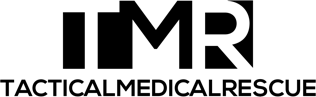 						DECLARATIONBy signing this declaration, you are confirming you agree to all terms and which can be requested via email or can be found on our website. You are also stating that all the information you have provided is correct and accurate. Please note this is not stating that you agree to our services, just our terms and conditions. Once a quote has been sent and accepted there will be an additional declaration stating you agree to the quote. (we will accept your name in lieu of a signature.)Signed for and behalf of: (Company/Organisation name)By (name in block letters):Signed										Date:Event Organiser details. (please ensure the address is the invoice address).Event Organiser details. (please ensure the address is the invoice address).Event Organiser details. (please ensure the address is the invoice address).Event Organiser details. (please ensure the address is the invoice address).Event Organiser details. (please ensure the address is the invoice address).Event Organiser details. (please ensure the address is the invoice address).Event Organiser details. (please ensure the address is the invoice address).Event Organiser details. (please ensure the address is the invoice address).Event Organiser details. (please ensure the address is the invoice address).Event Organiser details. (please ensure the address is the invoice address).Event Organiser details. (please ensure the address is the invoice address).Event Organiser details. (please ensure the address is the invoice address).Event Organiser details. (please ensure the address is the invoice address).Contact Name:Address:Telephone (Home):Telephone (Home):(Work)(Work)Mobile:E-mailE-mailEvent DetailsEvent DetailsEvent DetailsEvent DetailsEvent DetailsEvent DetailsEvent DetailsEvent DetailsEvent DetailsEvent DetailsEvent DetailsEvent DetailsEvent DetailsName/Title of Event:Address of Event:Planned activities:Event dateMap Ref or what three words:Please indicate map usedTimes:Times:StartStartFinishAbout the venue, please indicate which is relevantAbout the venue, please indicate which is relevantAbout the venue, please indicate which is relevantAbout the venue, please indicate which is relevantAbout the venue, please indicate which is relevantAbout the venue, please indicate which is relevantAbout the venue, please indicate which is relevantAbout the venue, please indicate which is relevantAbout the venue, please indicate which is relevantAbout the venue, please indicate which is relevantAbout the venue, please indicate which is relevantAbout the venue, please indicate which is relevantAbout the venue, please indicate which is relevantType of venue:Type of venue:Type of venue:Indoors, outdoors, forestry, stadium, park, streets ETC.Indoors, outdoors, forestry, stadium, park, streets ETC.Indoors, outdoors, forestry, stadium, park, streets ETC.Indoors, outdoors, forestry, stadium, park, streets ETC.Indoors, outdoors, forestry, stadium, park, streets ETC.Indoors, outdoors, forestry, stadium, park, streets ETC.Indoors, outdoors, forestry, stadium, park, streets ETC.Indoors, outdoors, forestry, stadium, park, streets ETC.Indoors, outdoors, forestry, stadium, park, streets ETC.Indoors, outdoors, forestry, stadium, park, streets ETC.If outdoors, what type of terrain?If outdoors, what type of terrain?If outdoors, what type of terrain?How many event sites?How many event sites?How many event sites?Access/directions to the site (main roads, field, special requirements)Access/directions to the site (main roads, field, special requirements)Access/directions to the site (main roads, field, special requirements)Is there a suitable helicopter landing area?Is there a suitable helicopter landing area?Is there a suitable helicopter landing area?Are all parts of the site accessible by road vehicle? (Car/Ambulance)Are all parts of the site accessible by road vehicle? (Car/Ambulance)Are all parts of the site accessible by road vehicle? (Car/Ambulance)ParticipantsParticipantsWill those attending be expected to queue?Less than 4 hours                               More than 4 hoursWill those attending be:Full mix,                                               Full mix,in family groups                                 not in family groupsPredominately                                   Predominatelyyoung adults                                      children and teenagersPredominately                                   Full mix,elderly                                                 rival factionsWill the audience be:Seated                   Standing                     MixedMax anticipated attendance:Resource DetailsResource DetailsIs there an area available for medical treatment?Room, tent, or does TMR need to provide their own.Is there drinking water on site?YES          Where:                                                   NOIs electricity available on site?YES          Where:                                                   NOAre there toilet facilities on site?YES          Where:                                                   NOIs there parking available for staff?YES          Where:                                                   NO                Number of spaces:MiscellaneousMiscellaneousDoes your public liability insurance stipulate any specific first aid/medical/ambulance cover?Are there any safety, club, or governing body rules to comply with?(who? what?)Do you have any other first aid/medical/ambulance arrangements? Do your rules require a Doctor/Paramedic? Have any statutory services been informed?Fire          Police          Ambulance          CoastguardIs this event licensed by the local authorities?YES          Whom:                                                      NOAny alcohol being served at the event?Expected weather at the event? And is there any buildings/shade from adverse weather conditions?Is there any over night camping at the event?Any extreme hazards present at the event?e.g. ice, air craft, fire, pirotechnics, moving vehicles, weapons, climbing, body of water.Please supply A copy of any risk assessment relating to the event. And any other information you feel may be relevant to us.A map or site plan (or provide a sketch drawing in the space provided below) of the event area showing access/exit points.  Please highlight any restrictions on access (barriers, gates, one-way systems, road closures).  Also highlight any special access for emergency vehicles or any ‘sterile routes.NOTES: